ИНИЦИЈАЛНИ  ТЕСТ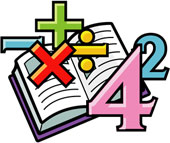 Име и презиме _______________________________________Повежи слику са називом облика.                                                                                                                                   КРУГ                 ПРАВОУГАОНИК          КВАДРАТ       ТРОУГАО         Нацртај једну а) отворену линију          б) затворену линију       г) дуж АМНацртај једну праву линију и једну криву линију које се секу у две тачке. Обележи тачке пресека.Допуни реченице:Највећи једноцифрени број је ______.  Најмањи број треће десетице је _______.Највећи број четврте десетице је ______. Најмањи двоцифрени број је _______.Напиши цифрама бројеве:девет _____    деветнаест ______ шездесет седам ______осамдесет _____Напиши речима бројеве.        13  ___________________ 44 ______________________ 72________________________Напиши  бројеве  6. десетице.________________________________________________________________________ Поређај  бројеве од највећег до најмањег, а затим   заокружи  непарне бројеве.24 , 30, 12, 75, 46, 57, 88, 9           __________________________________________________Израчунај.13 + 2= ____                  16 + 4 = ___                   19 - 8 = ____          11 – 5 = ____ 6 + 8= ____                   7 + 5= _____                   20 – 6 = ____         18 – 5 = _____20 + 50 = ____              46 – 2  = ____                   87 - 30 = ____Упиши у кружић  знак  >,  <  или  = :17 – 9             14                    12          19 - 5             18           9+8       12 + 8          20а) Умањеник је број 45, умањилац је 12. Израчунај разлику.___________________________________________________б) Збиру бројева 40 и 30 додај највећи парни једноцифрени број.____________________________________________________ Марина је на такмичењу из математике освојила 79 поена, а њена другарица Нена 6 поена мање. Колико је поена освојила Нена? _________________________________________________________________________________________________________________________________________________ Сања је имала 16 балона. За рођендан је добила још 4. Колико ће јој остати балона, ако јој брат узме 5 ?________________________________________________________________________________________________________________________________________________________________У првом вагону је 35 путника, а у другом за 11 путника мање. Колико је укупно путника у оба вагона?________________________________________________________________________________________________________________________________________________